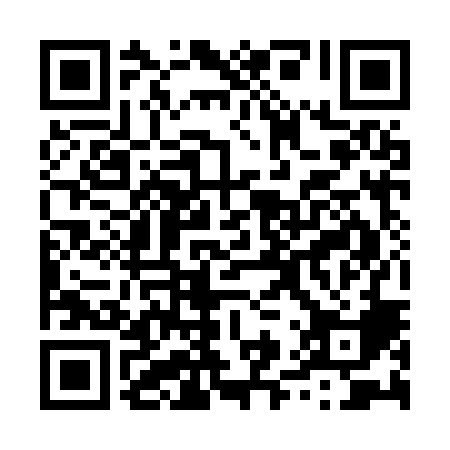 Prayer times for Country Road Estates, Arkansas, USAMon 1 Apr 2024 - Tue 30 Apr 2024High Latitude Method: Angle Based RulePrayer Calculation Method: Islamic Society of North AmericaAsar Calculation Method: ShafiPrayer times provided by https://www.salahtimes.comDateDayFajrSunriseDhuhrAsrMaghribIsha1Mon5:436:541:124:467:308:412Tue5:426:531:114:467:318:423Wed5:406:511:114:467:318:434Thu5:396:501:114:467:328:435Fri5:376:481:104:467:338:446Sat5:366:471:104:467:348:457Sun5:346:461:104:477:358:468Mon5:336:441:104:477:358:479Tue5:316:431:094:477:368:4810Wed5:306:421:094:477:378:4911Thu5:286:401:094:477:388:5012Fri5:276:391:094:477:398:5113Sat5:256:381:084:477:398:5214Sun5:246:361:084:487:408:5315Mon5:226:351:084:487:418:5416Tue5:216:341:084:487:428:5517Wed5:196:331:074:487:438:5618Thu5:186:311:074:487:438:5719Fri5:166:301:074:487:448:5820Sat5:156:291:074:487:458:5921Sun5:136:281:074:487:469:0022Mon5:126:271:064:487:479:0123Tue5:116:251:064:487:489:0224Wed5:096:241:064:497:489:0325Thu5:086:231:064:497:499:0426Fri5:066:221:064:497:509:0627Sat5:056:211:064:497:519:0728Sun5:046:201:054:497:529:0829Mon5:026:191:054:497:529:0930Tue5:016:171:054:497:539:10